Certification of Originality of the WorkThis  is  to  be  confirmed  that  the  article  entitled “Performance Analysis of Industrially and Traditionally Used Cultures in Yogurt Production Considering Microbial Risk”  a research work undertaken in the  Department  of Food  Technology and Nutritional Science,  Mawlana Bhashani Science and Technology University, Santosh, Tangail, Bangladesh.  It  is  thereby  declared  that  this  thesis  is  the  outcome  of  the  research  work  undertaken  by  the  authors. Any assistance obtained has been dully acknowledged.  It is neither in part nor whole been published and presented elsewhere for publication. 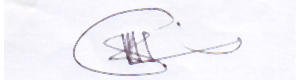 Khan Md. Murtaja Reza LinkonLecturerDepartment of Food Technology and Nutritional ScienceMawlana Bhashani Science and Technology UniversitySantosh, Tangail-1902, BangladeshEmail: murtaja.kus@gmail.comMobile: +88 01712 041529Phone: +88 0921 62961